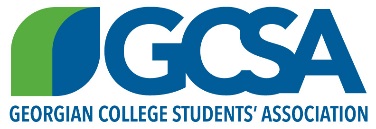 Date:  Thursday July 6, 2017Time: 3:00 P.M. to 4:00 P.M. Location: K323 Present:   Anushka Angurala 	DirectorJake Chevrier	VP AdministrationKavisha Shah 	VP External & Equity Marina Suvorova 	VP Athletics & Health PromotionsShannon Kelly 	VP Internal Relations
Shivani Talati 	DirectorPresent:   Anushka Angurala 	DirectorJake Chevrier	VP AdministrationKavisha Shah 	VP External & Equity Marina Suvorova 	VP Athletics & Health PromotionsShannon Kelly 	VP Internal Relations
Shivani Talati 	DirectorRegrets:Amiee Conklin 	DirectorAlex Blandford 	DirectorAvery Konda  	President Christina Meredith	Manager of Student Transition & LeadershipDarshak Patel 	DirectorGreg Gill 	DirectorPaulo Cardoso 	VP Student Engagement & CommunicationsRegrets:Amiee Conklin 	DirectorAlex Blandford 	DirectorAvery Konda  	President Christina Meredith	Manager of Student Transition & LeadershipDarshak Patel 	DirectorGreg Gill 	DirectorPaulo Cardoso 	VP Student Engagement & CommunicationsAgenda OverviewMeeting called to order:  3:01 PMQuorum Check: Late members:Name Left early:Name Acceptance of Agenda:Amendment to table miscellaneous revenue and removal of TLC uniform motion, addition of updates from Allison [Orientation] and Marina [Zensation]Meeting closed at: 4:20 PMNext meeting is July 13, 2017 in room K323Guest Speakers/PresentersPresenterPride GuideProposal to put GCSA advertisement in Fierte Simcoe Pride guide1/4th page ad to $ 200.00Follow-up questions with BrandonKavisha Mindfulness UpdateMany classes and relaxing, promotion and participation encouragedMarinaNew BusinessPresenterSwag QuotesMotion tabled MiguelOrientation Updates Welcome session in afternoonAcademic sessions and activities in morningPresident welcome on the field in afternoon7:00 Pm movie in Georgian TheatreSnow cones, Cotton Candies and inflatables on Saturday morning [10-12] after the orientation dayBubble soccer on the morning of orientation dayAllisonClub Packages Renewal requesting clubs will be requested to come to the council meeting to presentShannonGood Food Box ProposalInitiative to pay directly to Good Food box at GCSA OfficeShannonPlayFair1 and half hour play session, 2 sessions in total$ 3450.00 pre tax. Follow-up needed and conditionally accepted for recent videos on what they have accomplished in the last few yearsAllGCSA ElectionBy-election in Fall for director position, hire director [rather than electing] pilot project. In the phase to collect feedback, vendor tables, Facebook post – pilot project for winter elections.Motion approved for $ 50 TLC Gift card for participants JakeOngoing BusinessPresenterBeach Volleyball TournamentDate :July 15th, 2017, Saturday, 8:30 – 5:00 PM. Team of $ [2 female], fundraiser in form of henna event will be done next week for three days to raise moneyMotion approved to buy henna suppliesKavisha